よくあるご質問申込みについてＱ．また寄附したいのですが、寄附の回数に制限はありますか？ Ａ.ありがとうございます。当町では、寄附の回数に制限を設けておりませんので、年間を通して何度でもお申込みいただけます。飯豊町への応援をお願いいたします。※寄附金額や回数に制限はありませんが、制度上、税額控除には一定の上限があります。詳しくは　総務省・国税庁のホームページをご覧いただくか、お住まいの市区町村にお問合せください。Ｑ．特産品の送付件数に制限はありますか？ A.送付件数に制限はございません。寄附の都度、特産品をお送りします。また、希望の特産品が複数ある場合は、お申込み寄附金額の範囲で特産品をお選びください。Ｑ．申し込むにはどうしたら良いですか？Ａ.申込書に必要事項を記入して、郵送・FAX・メールいずれかの方法によりお申し込みください。申込書は町のホームページからダウンロードできます。また請求により申込書を郵送いたします。※電話では申込みをお受けできません。※インターネットからお申込みいただく場合は、町のホームページの”インターネット申込入力フォーム”　または、ふるさと納税ポータルサイト「ふるさとチョイス」、「Yahooふるさと納税」の当町申込ページをご利用いただけます。必要事項を入力し送信してください。Ｑ．寄附金について、税額控除を受けるにはどうしたら良いですか？Ａ.寄附の翌年3月15日までに確定申告をします。平成27年4月に創設されたふるさと納税ワンストップ特例制度の利用を希望される方は、「寄附金税額控除に係る申告特例申請書」に記入押印し、飯豊町へ申請をしてください。なお、申請書送付にかかる郵送料は、寄附者負担をお願いします。寄附の払込方法についてＱ．どんな払込方法がありますか？Ａ. 次のいずれかの方法で払込みください。①ゆうちょ銀行(郵便局)納付書払い（手数料無料）※専用の払込取扱票を郵便でお送りします。②金融機関からの振込み（振り込み手数料はご負担ください）③現金書留（郵送料等はご負担ください）④飯豊町役場窓口払い　※飯豊町役場　庁舎2階　総務企画課総合政策室までおいでください。⑤クレジットカード決済（Ｙａｈｏｏ！公金支払い）Ｑ．クレジットカードでの払込みをしたいのですが？Ａ.ふるさと納税ポータルサイト「ふるさとチョイス」、「Yahooふるさと納税」を経由した申込みに限りご利用いただけます。　◆以下のカードが利用可能です 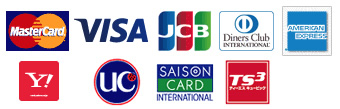 特産品についてＱ．特産品送付までの流れを教えてください。Ａ・申込状況によりお時間をいただく場合がございますが、概ね以下の通りです。　　特産品の発送予定日は、お礼状にてお知らせしますので、必ずご確認ください。　※年末にかけてはお申込みが殺到するため、通常より手続きにお時間を頂戴します。Ｑ．私（寄附者）の住んでいる住所と違う場所に送ってもらえますか？Ａ. 特産品は、原則として寄附いただいた方のご住所宛にお送りさせていただきます。違う住所への発送希望がある場合は、申込書にご記入ください。米沢牛についてＱ．米沢牛はいつ届きますか？Ａ.入金が確認でき次第、寄附金受領証明書とともに、発送予定日を記載したお礼状をお送りします。米沢牛は、入金の翌月以降順次発送させていただいておりますが、申込状況により発送まで1～2ヶ月ほど時間を要する場合があります。申込状況により一時的に品切れとなる場合もあります。※米沢牛については、原則として毎週金曜日に発送させていただいています。お住まいの地域により配送に要する時間が異なります。土曜日または日曜日の配達となりますので、受取りをお願いします。Ｑ．米沢牛の発送日を指定できますか。Ａ．お申込みの際に日時を指定いただくことはできません。入金後、郵便にて発送予定日をお知らせします。お知らせした発送日ではお受け取りが困難な場合のみ変更を承ります。発送日変更を希望される場合は、発送予定日以降2ヶ月の期間内で確実にお受け取りいただける日時をお知らせください。  ※お盆や年末年始期間への発送日変更はお受けできません。Ｑ．米沢牛の賞味期限についてＡ．発送日を含め４日です。生ものですのでお早めにご賞味ください。冷蔵便でお届けしますが、ご不　　　在等のお客様都合により発送から３日を経過してもお受け取りいただけない場合、冷凍に切替えてお届けする場合がございます。改めての発送はいたしかねます。その他Ｑ．寄附金受領証明書はいつ届きますか？Ａ．入金が確認でき次第、お礼状とともに郵便でお送りしています。入金が確認できるまで、払込手続　　　きをされた日から通常7日から10日かかります。入金手続き後、２週間が経過してもお手元に届　　　かない場合はご連絡ください。Ｑ．寄附金受領証明書を紛失してしまいました。Ａ. 再発行を希望される場合はご連絡ください。「再発行」と明記した証明書をお送りします。寄附者の名義・あて先の変更はできません。※　寄附金受領証明書は、通常、入金手続き後２週間以内にお礼状とともにお送りしてい ます。ご連絡いただく前に郵便物を再度ご確認ください。ご不明な点がありましたら、飯豊町（いいでまち）役場までお問い合わせください。当町では、お申込みいただいてもお振込みをお願いする電話は一切いたしません。詐欺・詐称には十分ご注意ください。特産品発送　↑寄附金受領証明書・礼状送付　↑（２～３日後）入金確認　↑（７～１０日後）払込み　↑確認書・払込取扱票の郵送↑（２～３日後）申込み